Appendix:  Agenda for the Low Sulfur Fuel Oil Futures Webcast Please join the webcast by scanning the QR code or clicking the link below.Chinese live.hst.com/W2nWigJjk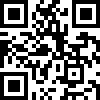 English live.hst.com/6c2k6qK5f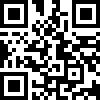 DateTimeTopicSpeaker3 June (Wed)15:00-16:00Introduction to the LSFO futures contract Chen Jie Commodity Futures Department II, INE3 June (Wed)16:00-16:30Introduction to the trading rules of LSFO futures Zhu Jimin Trading Department, INE5 June(Fri) 15:00-15:30Introduction to the inspection rules on LSFO futures  JidongIMI5 June(Fri) 15:30-16:00Introduction to the risk management rules of LSFO futuresHuang ZuoxingMarket Compliance Department, INE5 June(Fri) 16:00-16:45Introduction to the clearing rules of LSFO futuresWang Yu Clearing Department, INE